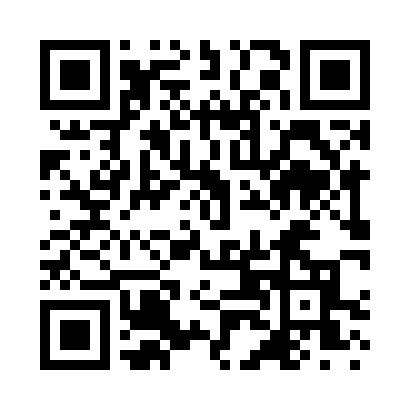 Prayer times for Windsor Park, Georgia, USAMon 1 Jul 2024 - Wed 31 Jul 2024High Latitude Method: Angle Based RulePrayer Calculation Method: Islamic Society of North AmericaAsar Calculation Method: ShafiPrayer times provided by https://www.salahtimes.comDateDayFajrSunriseDhuhrAsrMaghribIsha1Mon5:156:341:375:158:4110:002Tue5:156:341:375:158:409:593Wed5:166:351:385:158:409:594Thu5:166:351:385:168:409:595Fri5:176:361:385:168:409:596Sat5:176:361:385:168:409:597Sun5:186:361:385:168:409:588Mon5:196:371:385:168:409:589Tue5:196:371:395:178:399:5810Wed5:206:381:395:178:399:5711Thu5:216:391:395:178:399:5712Fri5:216:391:395:178:399:5613Sat5:226:401:395:178:389:5614Sun5:236:401:395:178:389:5515Mon5:236:411:395:188:389:5516Tue5:246:411:395:188:379:5417Wed5:256:421:395:188:379:5418Thu5:266:421:395:188:369:5319Fri5:266:431:405:188:369:5220Sat5:276:441:405:188:359:5221Sun5:286:441:405:188:359:5122Mon5:296:451:405:188:349:5023Tue5:306:451:405:188:349:4924Wed5:306:461:405:188:339:4925Thu5:316:471:405:188:339:4826Fri5:326:471:405:188:329:4727Sat5:336:481:405:188:319:4628Sun5:346:481:405:188:319:4529Mon5:356:491:405:188:309:4430Tue5:356:501:405:188:299:4331Wed5:366:501:405:188:289:42